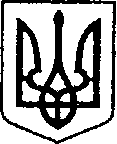 Ніжинська міська радаVІІІ скликання      Протокол № 10засідання постійної комісії міської ради з  питань житлово-комунального господарства, транспорту і зв’язку та енергозбереження20.04.2021 р.                                                                                              11:00                                                                                              Малий залГоловуючий: Дегтяренко В. М.Присутні на засіданні члени комісії: Одосовський  М. І. - заступник голови комісії;Лінник А. В. – член комісії;Черпіта С. М – член комісії.Відсутні члени комісії: Рябуха В. Г. Онокало І. А. Присутні: Копилова Є. Г. – начальник сектора з питань претензійно-позовної роботи та запобігання корупції;Федчун Н. О. – начальник відділу комунального майна управління комунального майна та земельних відносин;Ломакіна Л. С. – головний спеціаліст відділу інформаційно-аналітичної роботи та комунікації з громадськістю;Радченко Н. І. – депутат Ніжинської міської ради;Вовченко Ф. І. – перший заступник міського голови з питань діяльності виконавчих органів ради;Симоненко К. М. - начальник сектора інформаційно-аналітичної роботи відділу інформаційно-аналітичної роботи та комунікацій з громадськістю.Формування  порядку денного:СЛУХАЛИ:	Дегтяренко В. М., голову комісії, який ознайомив присутніх з порядком денним засідання постійної комісії міської ради з питань житлово-комунального господарства, транспорту і зв’язку  та енергозбереження від 13.04.2021 р. та запропонував затвердити його.ВИРІШИЛИ:		Затвердити порядок денний.ГОЛОСУВАЛИ: 	«за» - 4 одноголосно. Порядок денний:Про припинення договору оренди нерухомого майна, що належить до комунальної власності територіальної громади міста Ніжина від 23 жовтня 2015 року №4 з Ніжинською районною дитячо-юнацькою спортивною школою «Колос» (ПР №314 від 16.04.2021 року).Про передачу в оренду частини нежитлового приміщення, загальною площею 2 кв. м., (одне місце) за адресою: м. Ніжин, вулиця Покровська, будинок 8/66 Акціонерному товариству «Державний ощадний банк України» без проведення аукціону (ПР № 313 від 16.04.2021 року).Про намір передачі майна в оренду (ПР № 315 від 16.04.2021 року).Про включення об’єкту комунальної власності Ніжинської територіальної громади, який може бути переданий в оренду на аукціоні, до Переліку Першого типу (ПР №316 від 16.04.2021 року).Про передачу в оперативне управління майна комунальної власності (частину нежитлової будівлі – колишній рентгенкабінет), загальною площею 78,4 к. м., розташованого за адресою: місто Ніжин, вулиця Успенська, будинок 2, літера «Б», для розміщення архіву ЦНАПу Ніжинської міської ради (ПР №317 від 19.04.2021 року).Про внесення змін до рішення Ніжинської міської ради №2-6/2021 від 04 лютого 2021р. «Про продовження договору оренди цілісного майнового комплексу від 24 грудня 2003 року укладеного з товариством з обмеженою відповідальністю «НіжинТеплоМережі» без проведення аукціону» (ПР №318 від 20.04.2021 року).Різне.                         Розгляд питань порядку денного:Про припинення договору оренди нерухомого майна, що належить до комунальної власності територіальної громади міста Ніжина від 23 жовтня 2015 року №4 з Ніжинською районною дитячо-юнацькою спортивною школою «Колос» (ПР №314 від 16.04.2021 року).СЛУХАЛИ:	Федчун Н. О., начальника відділу комунального майна управління комунального майна та земельних відносин, яка ознайомила  присутніх з проектом рішення /додається/.ВИРІШИЛИ:	проект рішення підтримати та рекомендувати для розгляду на черговому засіданні сесії Ніжинської міської ради.ГОЛОСУВАЛИ:          «за» - 4 одноголосно.Про передачу в оренду частини нежитлового приміщення, загальною площею 2 кв. м., (одне місце) за адресою: м. Ніжин, вулиця Покровська, будинок 8/66 Акціонерному товариству «Державний ощадний банк України» без проведення аукціону (ПР № 313 від 16.04.2021 року).СЛУХАЛИ:	Федчун Н. О., начальника відділу комунального майна управління комунального майна та земельних відносин, яка ознайомила  присутніх з проектом рішення /додається/.ВИРІШИЛИ:	проект рішення підтримати та рекомендувати для розгляду на черговому засіданні сесії Ніжинської міської ради.ГОЛОСУВАЛИ:          «за» - 4 одноголосно.Про намір передачі майна в оренду (ПР № 315 від 16.04.2021 року).СЛУХАЛИ:	Федчун Н. О., начальника відділу комунального майна управління комунального майна та земельних відносин, яка ознайомила  присутніх з проектом рішення /додається/.ВИРІШИЛИ:	проект рішення підтримати та рекомендувати для розгляду на черговому засіданні сесії Ніжинської міської ради.ГОЛОСУВАЛИ:          «за» - 4 одноголосно.Про включення об’єкту комунальної власності Ніжинської територіальної громади, який може бути переданий в оренду на аукціоні, до Переліку Першого типу (ПР №316 від 16.04.2021 року).СЛУХАЛИ:	Федчун Н. О., начальника відділу комунального майна управління комунального майна та земельних відносин, яка ознайомила  присутніх з проектом рішення /додається/.ВИРІШИЛИ:	проект рішення підтримати та рекомендувати для розгляду на черговому засіданні сесії Ніжинської міської ради.ГОЛОСУВАЛИ:          «за» - 4 одноголосно.Про передачу в оперативне управління майна комунальної власності (частину нежитлової будівлі – колишній рентгенкабінет), загальною площею 78,4 к. м., розташованого за адресою: місто Ніжин, вулиця Успенська, будинок 2, літера «Б», для розміщення архіву ЦНАПу Ніжинської міської ради (ПР №317 від 19.04.2021 року).СЛУХАЛИ:	Федчун Н. О., начальника відділу комунального майна управління комунального майна та земельних відносин, яка ознайомила  присутніх з проектом рішення /додається/.ВИРІШИЛИ:	проект рішення підтримати та рекомендувати для розгляду на черговому засіданні сесії Ніжинської міської ради.ГОЛОСУВАЛИ:          «за» - 4 одноголосно.Про внесення змін до рішення Ніжинської міської ради №2-6/2021 від 04 лютого 2021р. «Про продовження договору оренди цілісного майнового комплексу від 24 грудня 2003 року укладеного з товариством з обмеженою відповідальністю «НіжинТеплоМережі» без проведення аукціону» (ПР №318 від 20.04.2021 року).СЛУХАЛИ:	Федчун Н. О., начальника відділу комунального майна управління комунального майна та земельних відносин, яка ознайомила  присутніх з проектом рішення /додається/.	Копилова Є. Г., начальника сектора з питань претензійно-позовної роботи та запобігання корупції яка роз’яснила юридичну сторону проекту рішення.ВИРІШИЛИ:	проект рішення підтримати та рекомендувати для розгляду на черговому засіданні сесії Ніжинської міської ради.ГОЛОСУВАЛИ:          «за» - 4 одноголосно.Різне.                         Звернення щодо необхідності підписання в найкоротші терміни Закону України «Про внесення змін до деяких законів України щодо врегулювання окремих питань у сфері надання житлово-комунальних послуг», зареєстрованого за №2458 від 15.11.2019 р., який було прийнято Верховною Радою України 03.12.2020 р. та направлено на підпис Президенту 11.12.2020 року.СЛУХАЛИ:	Дегтяренко В. М., голову комісії, який ознайомив присутніх зі зверненням /текст звернення додається/.ВИРІШИЛИ:	звернення підтримати та рекомендувати для розгляду на черговому засіданні сесії Ніжинської міської ради.ГОЛОСУВАЛИ:          «за» - 4 одноголосно.Про створення депутатського фонду.СЛУХАЛИ:	Радченко Н. І., депутата міської ради, яка висловила свою думку щодо виконання депутатами Ніжинської міської ради VIII скликання своїх повноважень. ВИСТУПИЛИ:	Лінник А. В., та Черпіта С. М., які запропонували розробити програму  створення депутатського фонду на виконання депутатських повноважень депутатами Ніжинської міської ради.ВИРІШИЛИ:	Рекомендувати міському голові Кодолі О. М. доручити фінансовому управлінню Ніжинської міської ради розробити програму створення депутатського фонду на виконання депутатських повноважень депутатами Ніжинської міської ради.ГОЛОСУВАЛИ:          «за» - 4 одноголосно.Голова комісії                                                                   В. М. Дегтяренко     